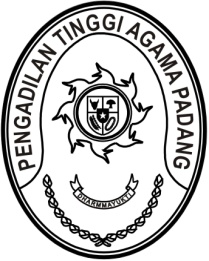 S  U  R  A  T      T  U  G  A  SNomor : W3-A/     /PS.00/10/2022Menimbang 	:a.	bahwa dalam rangka pembinaan perpustakaan pada 4 (empat) lingkungan peradilan, Badan Urusan Administrasi Mahkamah Agung RI akan melakukan monitoring dan evaluasi perpustakaan di Lingkungan Pengadilan Tinggi Agama Padang;	 b.	bahwa guna mendukung kelancaran pelaksanaan tugas tersebut dipandang perlu menugaskan Aparatur pada Pengadilan Tinggi Agama Padang sebagai Pendamping;Dasar 	: 1.	Surat Tugas Kepala Biro Hukum dan Humas Badan Urusan Administrasi Mahkamah Agung RI tanggal 6 Oktober 2022 melaksanakan Monitoring dan Evaluasi Perpustakaan di Wilayah Hukum Provinsi Sumatera Barat;	  3.	Daftar Isian Pelaksanaan Anggaran Pengadilan Tinggi Agama Padang Nomor SP DIPA-005.01.2.401900/2022 tanggal 17 November 2021;MEMBERI TUGAS Kepada 	: 	Nama	: Doan Falltrik		NIP	: -		Pangkat/Gol. Ru.	: -		Jabatan	: PPNPNUntuk	: 	Pertama	: 	Mendampingi evaluator melakukan monitoring dan evaluasi perpustakaan di Pengadilan Agama Bukittinggi dan Padang pada tanggal 12 s.d. 14 Oktober 2022;Kedua	:	Segala biaya yang timbul untuk pelaksanaan tugas ini dibebankan pada DIPA Pengadilan Tinggi Agama Padang Tahun Anggaran 2022;12 Oktober 2022Wakil Ketua,Dr. Drs. Hamdani S., S.H., M.H.I.NIP. 	195602121984031001Tembusan:Ketua Pengadilan Tinggi Agama Padang (sebagai laporan)